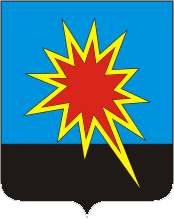 РОССИЙСКАЯ ФЕДЕРАЦИЯ КЕМЕРОВСКАЯ ОБЛАСТЬ КАЛТАНСКИЙ ГОРОДСКОЙ ОКРУГ АДМИНИСТРАЦИЯ КАЛТАНСКОГО ГОРОДСКОГО ОКРУГАПОСТАНОВЛЕНИЕОт 18.04.2014 г.  	№  122 - пО внесении изменений в муниципальную программу «Развитие физической культуры, спорта и молодежной политикиКалтанского городского округа» на 2014-2016 годы В связи с корректировкой программных мероприятий, направленных на развитие эффективности системы молодежной политики,  физической культуры и спорта на территории Калтанского городского округа, в связи с предусматриваемым финансированием на 2014 год:1.Внести изменения в постановление от 17.03.2014г. № 95-п. «Об утверждении муниципальной программы «Развитие физической культуры, спорта и молодежной политики Калтанского городского округа» на 2014-2016 годы» (в редакции согласно постановлению  от 30.12.2013 г. № 495-п.) по следующим позициям: 1.1. Позицию «Объемы бюджетных ассигнований программы» паспорта муниципальной программы изложить в новой редакции (приложение №1).1.2. Раздел 5. Ресурсное обеспечение программы изложить в новой редакции (приложение №2). Объемы бюджетных ассигнований по программным мероприятиям приведены в разделе 5 и подлежат уточнению исходя из возможностей бюджета на соответствующий год.2. Начальнику отдела организационной и кадровой работы администрации Калтанского городского округа (Т.А.Верещагина), директору МАУ «Пресс-Центр г. Калтан» (В.Н. Беспальчук) обеспечить размещение настоящего постановления на сайте администрации Калтанского городского округа и в СМИ.3. Контроль за исполнением постановления возложить на заместителя главы Калтанского городского округа по социальным вопросам (А.Б.Клюеву.)Глава Калтанского городского округа						              И.Ф. Голдинов                              Приложение № 1                         Утверждено:    постановлением администрацииКалтанского городского округаот 18.04.2014г.  № 122 -пПАСПОРТМуниципальной  программы«Развитие физической культуры, спорта и молодежной политики Калтанского городского округа»на 2014-2016 годыОбъемы бюджетных ассигнований программыОбщая сумма средств необходимых на реализацию Программы, составит 53 844 100 рублей, в том числе:2014 год   –   18 060 300 рублей, 2015 год  - 17 891 900 рублей,2016 год -    17 891 900 рублей. В том числе средства местного бюджета:2014 год  -  17 043 900 рублей2015 год  - 17 035 900 рублей2016 год  - 17 035 900 рублей,Внебюджетные источники:2014 год  -  1 016 400 рублей2015 год  -  856 000 рублей2016 год  - 856 000 рублей